INformace o zpracování osobních údajů a souhlas se zpracováním osobních údajůJsem informován/a, že v souvislosti s mým členstvím ve školním sportovním klubu ……………………………………….. (dale jen “ŠSK”) pobočného spolku Asociace školních sportovních klubů ČR, z.s. (dále jen “AŠSK”)je AŠSK povinna na základě §3a odst. 3 zákona 115/2001 Sb. o podpoře sportu (dále jen „ZOPS“) zpracovávat moje 1 	jméno a příjmení, 2 	datum narození, 3 	adresu místa pobytu, 4 	u cizince také adresu místa, kde se převážně zdržuje a státní občanství. Veškeré osobní údaje jsou zpracovávány za účelem vedení evidence členské základny a s tím souvisejícími činnostmi (např. žádosti o dotace, účast v soutěžích, vyřizování pojištění apod.). Jsem informován/a, že na základě §3a odst. 6 ZOPS budou zpracovávány a uchovávány osobní údaje dle bodu 1 až 4 po dobu 10 let ode dne, kdy přestanu vykonávat činnost, pro kterou jsem ve ŠSK evidován/a. Jsem informován/a, že na základě oprávněného zájmu AŠSK budou osobní údaje pro účel vedení evidence členské základny a s tím souvisejícími činnostmi zpracovávány a uchovávány po dobu 10 let ode dne, kdy přestanu vykonávat činnost, pro kterou jsem ve ŠSK evidován/a. Beru na vědomí, že ŠSK předává osobní údaje těmto zpracovatelům: Příslušné Okresní  a Krajské radě AŠSKVýkonnému výboru AŠSKSekretariátu AŠSKpříslušným orgánům státní správy a samosprávy, a to za účelem vedení evidence členské základny AŠSK a s tím souvisejícími činnostmi, identifikace na soutěžích, žádosti o dotace na základě §6b ZOPS. Jsem informován o tom, že v případně odmítnutí poskytnutí výše zmíněných osobních údajů se nemohu stát členem výše zmíněného oddílu/klubu. SOUHLAS SE ZPRACOVÁNÍM OSOBNÍCH ÚDAJŮSouhlasím, aby na základě čl. 6 odst. 1, písm. a) Nařízení zpracoval ŠSK (výše zmíněný) moje fotografie, videa, zvukové záznamy, sportovní výsledky za účelem marketingu (zejména v propagačních materiálech, letácích), prezentace na webu, prezentace na sociálních sítích (např. Facebook, Instagram, Twitter apod.), prezentace ve výroční zprávě a dalších informačních materiálech. Dále souhlasím, aby AŠSK zpracoval i mé telefonní číslo, e-mail, datum narození/rodné číslo adresu trvalého pobytuu cizince také adresu místa, kde se převážně zdržuje a státní občanství.za účelem vedení evidence členské základny a s tím souvisejícími činnostmi (např. žádosti o dotace, evidence soutěží, vyřizování pojištění apod.).Souhlasím, aby mé osobní údaje byly zpracovávány a uchovávány po celou dobu trvání účelu zpracování (tedy i po tom, kdy přestanu vykonávat činnost, pro kterou jsem AŠSK evidován). Souhlasím, aby ŠSK předal Osobní údaje těmto zpracovatelům: Příslušné Okresní  a Krajské radě AŠSKVýkonnému výboru AŠSKSekretariátu AŠSKProstřednictvím AŠSK i orgánům státní správy a samosprávy, Jsem srozuměn/srozuměna se svým právem: mít přístup ke svým osobním údajům (dle čl.15 Nařízení), požadovat jejich opravu (dle čl. 16 Nařízení), na výmaz osobních údajů bez zbytečného odkladu, pokud jsou dány důvody podle čl. 17 Nařízení, na omezení zpracování osobních údajů v případech dle čl. 18 Nařízení, na přenositelnost údajů v případech stanovených v čl. 20 Nařízení, odvolat tento Souhlas podle čl. 7 odst. 3 Nařízení, podat proti Správci údajů stížnost podle čl. 77 Nařízení. Prohlašuji, že jsem si text tohoto souhlasu pečlivě přečetl/přečetla, obsahu rozumím a souhlasím s ním. To stvrzuji mým vlastnoručním podpisem. V _______________ dne ___________ SOUHLAS SE ZPRACOVÁNÍM OSOBNÍCH ÚDAJŮProhlašuji, že jsem pročetl/a obě dvě strany tohoto dokumentu a rozumím danému obsahu.Jméno a příjmení 							PODPIS (u nezletilých podpis zákonného zástupce)……………………………………………………………………………………………………………………………………………………………………………… Jméno a příjmení						-------------------------------------------------------------------------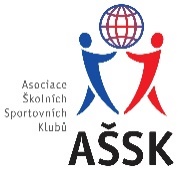 V souladu s Nařízením Evropského parlamentu a Rady (EU) 2016/679 ze dne 27. dubna 2016 O ochraně fyzických osob v souvislosti se zpracováním osobních údajů a volném pohybu těchto údajů a o zrušení směrnice 95/46/ES (dále jen „Nařízení“) 